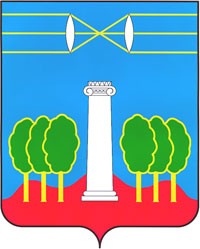 АДМИНИСТРАЦИЯГОРОДСКОГО ОКРУГА КРАСНОГОРСКМОСКОВСКОЙ ОБЛАСТИПОСТАНОВЛЕНИЕ№__________ от ____________О проведении капитального ремонта в соответствии с региональной программой капитального ремонта на 2023-2025 гг. в многоквартирных домах, расположенных по адресам: г. Красногорск, ул Вокзальная, д. 15, г. Красногорск, ул Кирова, д. 4.В соответствии с частью 6 статьи 189 Жилищного кодекса Российской Федерации, Федеральным законом от 06.10.2003 № 131-ФЗ «Об общих принципах организации местного самоуправления в Российской Федерации», Законом Московской области от 01.07.2013 г. № 66/2013-ОЗ «Об организации проведения капитального ремонта общего имущества в многоквартирных домах, расположенных на территории Московской области», Постановлением Правительства Московской области от 27.12.2013 № 1188/58 «Об утверждении региональной программы Московской области «Проведение капитального ремонта общего имущества в многоквартирных домах, расположенных на территории Московской области, на 2014-2049 годы», руководствуясь Уставом городского округа Красногорск Московской области, постановляю:Провести в соответствии с региональной программой капитального ремонта на 2023-2025 гг. работы по ремонту плоской крыши многоквартирного дома, расположенного по адресу: г. Красногорск, ул Вокзальная, д. 15.Провести в соответствии с региональной программой капитального ремонта на 2023-2025 гг. работы по ремонту системы внутреннего газопровода с датчиками контроля загазованности и ремонту системы фасадного газопровода многоквартирного дома, расположенного по адресу: ул Кирова, д. 4.Опубликовать настоящее постановление в газете «Красногорские вести» и разместить на официальном сайте администрации городского округа Красногорск Московской области в информационно-телекоммуникационной сети «Интернет».Контроль за исполнением настоящего постановления оставляю за собой.И. о. главы администрациигородского округа Красногорск                                                                     Н.С. Барило